COMPAÑIA con norte de españa y portugal EspectacularInicio en BARCELONA Plan 1Incluyendo estancia y servicios en MadridBarcelona / Madrid: 14 Días / 12 NochesPlan 2sin INCLUIR eSTANCIA Y SERVICIOS en madridBarcelona / Madrid: 12 Días / 10 NochesVisitando: BARCELONA / ZARAGOZA / San SEBASTIAN / BILBAO / SANTANDER / OVIEDO / RIBADEO / S. DE COMPOSTELA / RIAS BAJAS / VIGO / OPORTO / COIMBRA / FATIMA / LISBOA / MERIDA / MADRIDITINERARIOPLAN 1Día 1º (Jueves) AMERICASalida en vuelo intercontinental con destino BarcelonaDía 2º (Viernes) BARCELONALlegada a Barcelona, ciudad que tiene una historia fascinante. Traslado al Hotel. Día libre. Alojamiento.   Día 3º (Sábado): BARCELONADesayuno buffet en el Hotel. Hoy realizaremos un recorrido panorámico de la ciudad Condal con guía local, pasando por la Sagrada Familia (exterior), la Diagonal, el Paseo de Gracia, Las Ramblas, el Barrio Gótico, la Plaza de España, la Torre Agbar –diseñada por Jean Nouvel- y la montaña de Montjuich desde donde tendremos una impresionante vista panorámica de la ciudad y el puerto. Almuerzo opcional (Almuerzo en Barcelona incluido en el Europack),  . Tarde libre para pasear por la ciudad. Recomendamos hacer una visita opcional a la Sagrada Familia o al Camp Nou. Alojamiento.Día 4º (Domingo): BARCELONA / ZARAGOZA / SAN SEBASTIAN (567 kms)Desayuno buffet y salida hacia Zaragoza que nos ofrece un rico patrimonio. Tiempo libre para visitar la impresionante Basílica del Pilar. Continuación hacia San Sebastián, conocida como la Bella Easo, para descubrir la Playa de La Concha. Tiempo libre. Cena opcional y alojamiento. (Cena en San Sebastian incluida en el Europack).Nota: En los meses de Julio/Agosto el alojamiento se realizará en la ciudad de BilbaoDía 5º (Lunes): SAN SEBASTIAN / BILBAO / SANTANDER (196 kms)Desayuno buffet. Salida hacia la ciudad de Bilbao, donde tendremos tiempo libre para almorzar por su cuenta, recorrer el centro de la ciudad y admirar la espectacular arquitectura del museo Guggenheim. Continuación hacia Santander, ciudad marítima con impresionantes vistas y playas entre las que destaca los jardines del palacio de la Magdalena. Cena opcional y alojamiento. (Cena en Santander incluida en el Europack).Nota: En los meses de Julio/Agosto el alojamiento se realizará en la ciudad de Oviedo.Día 6º (Martes): SANTANDER / OVIEDO / RIBADEO / SANTIAGO COMPOSTELA (570 kms)Desayuno buffet. Salida hacia Oviedo, capital del Principado de Asturias, recorriendo la costa cantábrica.  Tiempo libre para pasear y almorzar. Dejaremos Asturias rumbo a Galicia entrando por Ribadeo con su famosa playa de las Catedrales. Continuación a Santiago, ciudad visitada por millones de peregrinos desde la Edad Media, parada final del camino de peregrinación y cuna de la tumba del Apóstol. Cena opcional y alojamiento. (Cena en Santiago incluida en el Europack).Día 7º (Miércoles): SANTIAGO DE COMPOSTELA Desayuno buffet. Visita de la ciudad con guía local, incluyendo los principales puntos de interés, como la Catedral construida durante la reconquista cristiana entre los años 1075 y 1128 y la Plaza del Obradoiro, la más famosa de la ciudad. Tarde libre para perderse en las bellas y seguras calles del centro histórico saboreando el ambiente de esta ciudad. Alojamiento.Día 8º (Jueves): SANTIAGO / RIAS BAJAS / VIGO / OPORTO (240 kms) Desayuno buffet. Salida hacia las Rías Bajas, a través de espléndidos y espectaculares paisajes, con breve parada en la Isla de La Toja. Parada en O Grove, para realizar opcionalmente un recorrido en catamarán y ver el cultivo de ostras y mejillones, con degustación de mejillón y vino de ribeiro. Continuación a Vigo, tiempo libre. Posibilidad de realizar en opcional, una visita a Santa Tecla. Cruzando el rio Miño, que hace frontera entre España y Portugal, disfrutaremos de las bellas tierras de Minho hasta llegar a Oporto. AlojamientoDía 9º (Viernes): OPORTODesayuno buffet y visita panorámica de Oporto, ciudad declarada Patrimonio de la Humanidad, con la catedral, la bolsa, iglesia de Santa Clara y Tiempo libre donde tendremos oportunidad de degustar opcionalmente el famoso vino de Oporto. (Degustación del vino de Oporto incluido en el Europack). Almuerzo opcional (Almuerzo en Oporto incluido en el Europack), y resto del tiempo libre para poder realizar un crucero, opcional, por el rio Duero. AlojamientoDía 10º (Sábado): OPORTO / COIMBRA / FATIMA /LISBOA.  (340 kms) Desayuno buffet y salida hacia la ciudad de Coímbra, ciudad sede de una de las Universidades más antiguas de Europa y cuna del Fado. Tiempo libre. Continuación hacia Fátima que es un centro mundial de Peregrinación. Almuerzo opcional (Almuerzo en Fátima incluido en el Europack), y tiempo libre para visitar la Basílica. Por la tarde continuamos nuestro viaje a Lisboa, capital de Portugal. Alojamiento. Día 11º (Domingo): LISBOA Desayuno buffet y salida para realizar la visita de la ciudad con guía local: Mirador del Parque Eduardo VII, Monasterio de los Jerónimos (exterior ), Torre de Belém, Monumento das Descobertas, Basílica da Estrela, Infante Santo, Av. da Liberdade, Praça dos Restauradores, Praça Marquês de Pombal. Esta tarde haremos una excursión opcional a Sintra, Cascáis y Estoril. Almuerzo opcional (Almuerzo en Lisboa incluido en el Europack). Por la noche tendremos ocasión de participar opcionalmente en una cena con espectáculo de los famosos Fados. Alojamiento.Día 12º (Lunes): LISBOA / MERIDA / MADRID (625 Kms)Desayuno Buffet y salida hacia Mérida, ciudad fundada por los romanos en el siglo I antes de Cristo. Es admirable el conjunto arqueológico de la ciudad antigua, como el teatro romano. tiempo libre y almorzar por su cuenta antes de continuar nuestro viaje a Madrid, donde llegaremos a última hora de la tarde. Alojamiento.Plan 2Para los Pasajeros sin estancia y servicios en MadridLlegada a Madrid y fin de nuestros serviciosDía 13º (Martes): MADRID Desayuno buffet. Visita Panorámica de la ciudad con guía local, Puerta de Alcalá, Parque del Retiro, Plaza de Colón, la Plaza de la Cibeles, Gran Vía y Plaza del Callao. Tarde libre. Recomendamos visitar opcionalmente la monumental ciudad de Toledo, la ciudad de las tres culturas es un ejemplo de arte y cultura imperdibles. Alojamiento.Día 14º (Miércoles):  MADRID Desayuno buffet. Tiempo libre hasta la hora de realizar su traslado al aeropuerto para tomar su vuelo de regreso.PRECIO POR PERSONA en Dólares USAEn Habitación Doble.INICIO EN BARCELONAEUROPACK precio por persona BARCELONA / MADRID 14 Días 7 Comidas y 1 Visita: 215 $COMIDAS. Almuerzo en Barcelona. Cena en San Sebastian. Cena en Santander. Cena en Santiago de Compostela. Almuerzo en Oporto. Almuerzo en Fátima. Almuerzo en LisboaEL PRECIO INCLUYETransporte durante todo el recorrido europeo en unidades homologadas con la norma Europea, con WI-FI incluido y choferes experimentados.Acompañamiento de Guía correo desde el inicio hasta el fin del circuitoTraslados de llegada y salida del aeropuerto al Hotel y viceversa.Alojamiento y desayuno Buffet en los Hoteles indicados o de similar categoría Superior. Todas las tasas turísticas en las ciudades de pernocte.Guías locales para las visitas de las ciudades tal como se indica en el itinerario.Seguro TOTAL TrabaxEl precio NO incluye.•Tiquetes aéreos nacionales ni internacionales. •Impuestos de aeropuertos•Propinas a guías, choferes, maleteros.•Bebidas con las comidas. •Visitas y comidas mencionadas como incluidas en el Euro Pack  (costo adicional).•Visitas mencionadas como opcionales o las que el guía correo ofrezca para aprovechar el tiempo libre.•Gastos bancarios del 2% •Gastos de visados. •Gastos de índole personal como llamadas telefónicas, lavado y planchado de ropas, lavandería y gastos personales en el hotel (la mayoría de hoteles exigirán una tarjeta de crédito de garantía por estos servicios).•Seguro médico se recomienda viajar con uno con cobertura mundial. •En general ningún servicio que no esté claramente especificado en el presente itinerario.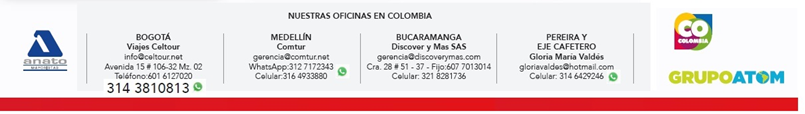 Salidas de América a Barcelona JuevesSalidas de América a Barcelona JuevesSalidas de América a Barcelona JuevesSalidas de América a Barcelona Jueves2024MarzoAbril1125Mayo923Junio620Julio418Agosto11529Septiembre1226Octubre1024Noviembre721Diciembre192025Enero2Febrero27HOTELES PREVISTOS o similaresHOTELES PREVISTOS o similaresHOTELES PREVISTOS o similaresCiudadesHoteles categoría PrimeraHoteles categoría PrimeraBarcelonaHAMPTON BY HILTON BARCELONA FIRA GRAN VIATS/PSan SebastiánSILKEN AMARA PLAZAPBilbaoILUNION BILBAOPSantanderSILKEN RIO SANTANDER / BED4U HOTEL SANTANDER   POviedoGRAN HOTEL ESPAÑA   PSantiago de CompostelaOCA PUERTA DEL CAMINO   POportoBOEIRA GARDEN   PLisboaVIP ARTS / VIP ENTRECAMPOS   PMadridMURALTO / ELBA MADRID ALCALÁ / AGUMAR   PTour 2024 / 2025CatAbril 11/Junio 20Julio 5 /Agosto 29Septiembre 12 / Octubre 24Noviembre 7 /Febrero 27. 2025Supl IndivBarcelona/Madrid 14 díasSuperior1.750 1.860 1.750 1.595 940 Barcelona/Madrid 12 díasSuperior1.610 1.740 1.610 1.475 830 VISITAS. Degustación del vino de Oporto